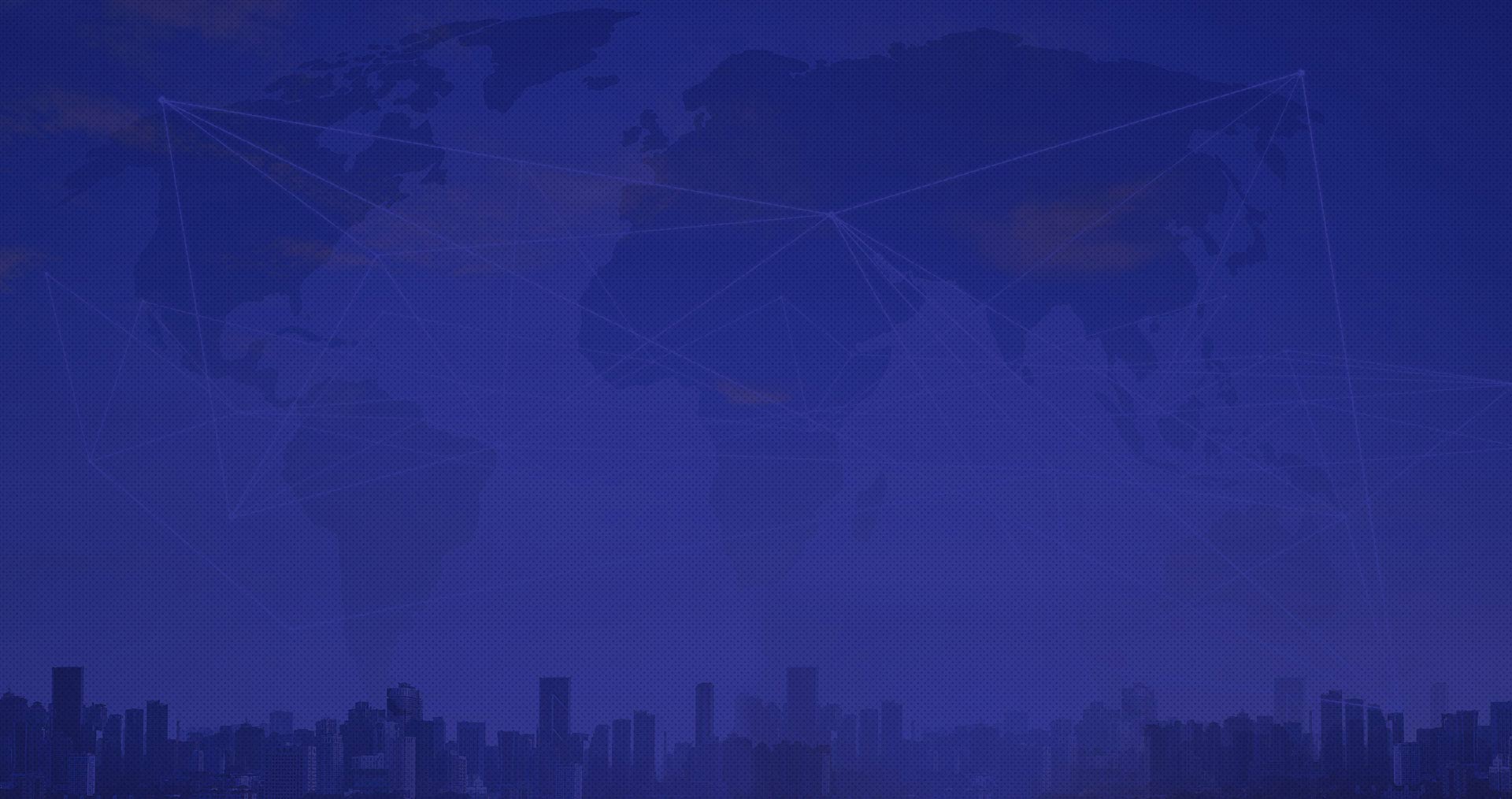 [h1] PUT H1 HEREMeta description:[h2] PUT H2 HEREMeta description:[h3] PUT H3 HEREMeta description:CTA